RückmeldeformularAnmeldung erbeten bis15.12.2023An den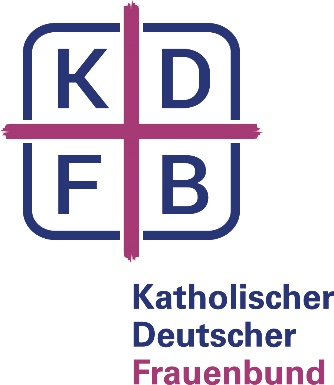 Katholischen Deutschen FrauenbundBundesgeschäftsstelleKaesenstr. 1850677 KölnE-Mail:bundesverband@frauenbund.deTeilnahme an der Solibrotaktion 2024 	Ja, unser Diözesanverband möchte sich gerne an der KDFB/Misereor-	Fastenaktion Solibrot 2024 beteiligen.Wir unterstützen mit der Solibrotaktion das Projekt (siehe Liste im Solibrot-Rundschreiben vom 22.11.2023): 	Unser Diözesanverband hat sich dafür entschieden, 10% der im Diözesanverband erreichten Spendensumme Misereor als freie Mittel zur Verfügung zu stellen. 	Unser Diözesanverband möchte die gesamte im Diözesanverband erreichte Spendensumme für das o.g. Projekt verwenden.Ansprechpartnerin für die Solibrotaktion im Diözesanverband ist: 
(Bitte Name, Adresse und Telefonnummer, ggf. E-Mail-Adresse der Ansprechpartnerin eintragen):Diözesanverband:				___________________________________Adresse:					___________________________________						__________________________________________________________		___________________________________Datum 							Unterschrift